Program og tale ved sommerafslutning og dimission 2021.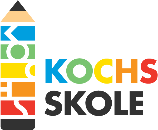 VelkommenKære elever, kære ansatte, kære forældre og først og fremmest kære 9. årgang. Velkommen til sommerafslutning og dimission. Vi har glædet os utrolig meget til denne dag, og hvor er det skønt at se så mange sommerglade og forventningsfulde unge og voksne samlet her i dag. Og hvor er det skønt at vi nu igen kan få lov at samles, så vi kan få sagt ordentligt farvel og tak til jer.Jeg vil lige skitsere programmet for den næste times tid. Programmet skulle også være delt ud. Det er sådan at lige om lidt skal vi alle sammen synge verden er vældig.Gennemgå programmet……..Vi starter med at synge verden er vældig.Ja verden ER virkelig vældig – særligt en dag som i dagNu vil jeg give ordet til Anna og Ella fra 9. årgang som har ønsket at sige et par ord.Tak til Anna og EllaVi synger nu---------- linedanser--------------Kære forældre, kære familier, kære medarbejdere og frem for alt kære afgangselever på 9. årgang. Øjeblikket er kommet. Afskedens time nærmer sig. Om et par timer er det hele forbi og om kort tid sidder I med jeres afgangsbevis i hånden – beviset på afslutningen af 10 års skolegang.På skolens vegne skal der herfra lyde et kæmpe stort tillykke med dagen i dag.Og til jer unge, smukke, nysgerrige, kreative og foretagsomme afgangselever:Denne tale er først og fremmest til JERDet er jo med ambivalente følelser at jeg skal holde en tale som den jeg nu vil holde for jer. For dels er dagen i dag jo en festdag. En dag hvor vi fejrer at I har gennemført og afsluttet jeres grundskoleforløb her på Kochs Skole. Men det er samtidigt også en dag hvor vi som skole siger farvel til jer, og en dag hvor I også skal tage afsked med hinanden og jeres lærere.På denne jeres sidste dag på Kochs Skole håber jeg, at I kan tænke tilbage på en masse gode oplevelser, I har haft gennem årene på skolen.Nogle af jer har en historie her, der går helt tilbage til, da I for snart 10 år siden startede i børnehaveklassen, andre er kommet til undervejs i skoleforløbet.For noget tid siden inviterede jeg Simon og René på en kop kaffe for at høre lidt om hvad I er for en årgang. De beskriver jer som en årgang der har været på en rejse sammen. Fra 6. klasse hvor der måske blev bøvlet lidt med at finde jer til rette med hinanden og jeres nye lærere, hvor I måske var lidt stille og hvor I havde brug for tid til at finde hinanden. Henover 7. og 8. klasse – med en langsom modning hos jer hver især og som fællesskab. Tur til Holland hvor I viste at I er i stand til at stå på egne ben – også når I ikke lige havde mor og far ved jeres side. Et par nye elever kom til i forløbet og bidrog positivt til klassemiljøet. Og frem til i dag – hvor I nu tager afsked med skolen og hinanden. I har udvist en enorm rummelig og accept af hinanden og den forskellighed og mangfoldighed der er iblandt jer. I har ikke brokket jer – fra Malta til Rønbjerg. I har generelt haft en positiv og konstruktiv indstilling til skolen og klassefællesskabetSå nåede I hertil. I har nu officielt afsluttet jeres grundskoleforløb på Kochs Skole. Bag jer ligger de sidste hårde uger med skriftlige og mundtlige prøver. En del prøver har været aflyst, ved de gennemførte prøver har der været det særlige kendetegn at I som minimum har været sikret jeres årskarakterer, og derved kun har kunnet forbedre disse ved eksaminerne. Når jeg har set jeres resultater kan jeg se at det er godt – endog rigtig godt. Hvad mener jeg så når jeg siger ”godt”? Med godt tænker jeg at de karakterer I har fået også er et udtryk for og en afspejling af, hvad I kan og hvad I har lært.Jeg håber også, at I hver især synes, at det er gået godt. At I har fået mulighed for at udtrykke jeres kunnen og færdigheder, og at I føler at I er blevet hørt og forstået, og hermed også er blevet bedømt retfærdigt. Og så ved jeg naturligvis godt at nogle prøver sikkert er gået bedre end I havde frygtet eller forventet, mens andre måske ikke har indfriet jeres fulde forventninger. Det særlige ved dette års eksamener har jo været at I som minimum har været sikret jeres årskarakter. Dette kunne godt have været en anledning til at slappe af, men I har gjort jer umage – I har knoklet – og det har belønnet sig.Men jeres liv, og jeres virke her på skolen kan og skal ikke kun gøres op i tal. Jeres samlede liv og virke her på skolen kan ikke udelukkende sammenfattes i jeres afgangsbeviser. I og VI er mere end tal. Verden er mere og andet end det der kan måles og vejes.Jeg håber derfor også at I har fået noget mere og noget andet med fra jeres tid på skolen. I har nu gennemført og fuldført noget. Det skal I og vi være stolte af. For det kræver noget at fuldføre et skoleforløb. Det kræver vedholdenhed og udholdenhed. Det kræver deltagelse og hårdt arbejde. Og sidst men ikke mindst kræver det ansvarlighed. Ansvarlighed for jeres egen læring og trivsel, og ansvarlighed for fællesskabets læring og trivsel. Dette har såvel I som skolens lærere leveret.Jeg vil derfor også gerne rose jer.For det ansvar I har taget for jer selv og hinanden i den daglige undervisning – fysisk OG virtuelt - og generelt det ansvar I har taget for jeres handlinger på skolen.For jeres tilkobling til lærerne og undervisningenFor jeres vilje til at turde lære noget – turde være ambitiøseFor jeres evne til at samarbejde, og støtte og hjælpe hinanden. I har været en årgang præget af et stærkt fællesskab. Et fællesskab der har givet plads til alt og alle.Tak for jeres foretagsomhed og jeres nysgerrighedTak for jeres omsorg for hinanden og jeres evne til at skabe trygge fællesskaber. Det betyder uendeligt meget at I med hinanden har formået at skabe et rum og et sted hvor det har været rart at være og rart at lære. Et sted hvor det er OK at være mig og OK at være dig.Sidst men ikke mindst tak For jeres ærlige selv – for evnen og viljen til at turde være jer selv. For jeres mod til at stå ved jer selv.Disse værdier, og disse egenskaber håber jeg at I vil bringe med jer videre i jeres uddannelsesforløb og videre i jeres liv som helhed. Jeg vil endda sige at Kochs Skole forventer det af jer. Vi forventerAt I fortsat tager ansvar for jer selv og de andre måske nye bekendtskaber jeres liv vil bringe jer i kontakt medAt I fortsat kobler jer på jeres fremtidige lærere og kammerater. At I fortsat tør være åbne og nysgerrige.At I fortsat tør være ambitiøse – med jeres uddannelse – og i jeres liv.At I reflekterer over jeres rolle som elev og menneske her på skolen, og tager de bedste elementer med videre i jeres uddannelsesliv og liv som helhed, og at I samtidigt lader noget ligge. Det I hver især måtte ønske at gøre bedre eller anderledes.At I fortsat evner at støtte og hjælpe jeres kommende klassekammerater, og de mennesker der måtte krydse jeres vej. At I tør gøre fremmede til venner.Vi lever i en tid, hvor grænserne vedvarende udfordres og værdierne står til diskussion. Hvor I som unge hele tiden træder nye skridt i livet, og samtidigt også skridt jeres forældre ikke selv har taget. Vi siger at det handler om at I skal blive livsduelige. Og hvad vil det så lige sige – at du til livet. Først og fremmest tror jeg på at livsduelighed indebærer to elementer. Man skal du til at være noget, og man skal du til at være nogen. Netop dette håber og tror jeg på at vi som Kochs Skole har hjulpet med til. Som vi sang – vi lærer ikke bare for at lære, men for at blive det som vi skal være. Det handler derfor ikke kun om at lære for at kunne få nogle fine karakterer til prøverne, det handler om at lære for at kunne blive til den og det man gerne vil være. At man på samme tid kan få det med sig man har brug for i et uddannelsesliv og senere et arbejdsliv, men samtidigt også få det med sig man har brug for, for at blive menneske i et mere og mere komplekst samfund.På skolen fokuserer vi netop derfor ikke kun på at I skal blive til noget – I skal også blive til nogen, nemlig jer selv. Jeg håber selvfølgelig at I har tilegnet jer kompetencer og færdigheder der stiller jer i stand til at tage den ungdomsuddannelse I gerne vil have, og at I hver især for enden af denne ungdomsuddannelse får mulighed for den videreuddannelse og det job I ønsker jer. Men det er endnu vigtigere for mig at I kommer fra skolen med evnen til at være jer selv, Evnen til at være der for andre, evnen til at samarbejde. Evnen til at være nysgerrige og foretagsomme. Evnen til at tage ansvar for og i et fællesskab. Evnen til omsorg, og accept og respekt for forskellighed og mangfoldighed. Og vi tror på jer. Vi tror på at I er i stand til at træffe de rette personlige valg. At I er i stand til både at blive til noget og til nogen. Netop fordi at I er i stand til at være og forblive jer selv. Og fordi I hos os er flasket op med betydningen af fællesskaber og den fantastiske gave det er at tage del i og bidrage til et fællesskab. Og hvis ikke alt lige går den snorlige vej så husk – at det er ok at fejle og ok at turde fejle. Jeg vil endda sige at det kræver mod – Kochs mod.Vi skal i dag sige farvel til jer og I skal sige farvel til hinanden. Nuskilles jeres og vores veje. Nogle skal i 10. klasse, nogle i gymnasiet eller anden ungdomsuddannelse, andre på efterskole.Jeg håber, at I fremover kan tænke tilbage på jeres tid her, som en tid hvor I er blevet klogere og dygtigere, men også en tid hvor I har udviklet jer til at blive hele mennesker. Hele mennesker der er klar til at bidrage til og tage ansvar for de fællesskaber i fremadrettet vil blive en del af. Jeg tror og håber på, at I igennem jeres tid på skolen har mødt lærere, som I fremover vil mindes med glæde og måske endda taknemmelighed, fordi de har givet jer noget vigtigt og værdifuldt med i bagagen. Lærere der enten med noget fagligt, noget menneskeligt eller noget særligt har betydet noget væsentligt for netop jer. Jeg håber, at I, i jeres tid hos os har fået knyttet nogle venskaber til kammerater, som har givet farve og kolorit til hverdagen i skolen. Som I har glædet jer til hver dag at skulle være sammen med og som forhåbentlig også kan række ud over den skoletid, som nu er forbi. Venner I kan betro jer til, som I føler jer trygge ved, og som også kan støtte jer i tiden fremover. Til slut vil jeg gerne have lov til at sige tak.Til jer forældre: Det føles sikkert som lang tid siden at jeres barn havde første skoledag, hvor de stod med forventningsfulde øjne og nye skoletasker på ryggen og knugede deres lille hånd i jeres.Tillykke med jeres unge mennesker. I skal og kan være stolte over jeres børn. Tak for jeres interesse og opbakning til skolen og tak for det gode samarbejde. Det betyder alt for et godt undervisnings- og skolemiljø at have støttende og opbakkende forældre. Uden jer var det næppe lykkedes at opnå så flot et resultat som vi står med i dag. Tak til lærerne og alle andre ansatte, både de af jer der har fulgt eleverne til dørs i 9. klasse, men også til de lærere der har været omkring klasserne tidligere i skoleforløbet: Frugterne er jo netop høstet, men frøene er sået tidligt, og blevet plejet, passet på, og udviklet lige siden.Jeg har kæmpe respekt for jeres store engagement og jeres ambitioner på elevernes vegne. Det betyder noget at I vil noget med jeres undervisning, at I vil noget med de unge mennesker – det smitter af på undervisningen og det sætter sig i eleverne. Dejligt med så fantastiske rollemodeller. Også I kan og skal være stolte af de unge.Afslutningsvis står kun tilbage at ønske et stort tillykke til afgangseleverne. Pas på jer selv, pas på hinanden.Til årgang 2021 fra Kochs skole:Tillykke med jeres eksamenOg her burde vi så måske råbe et Kochs hurra for afgangseleverne, men det venter vi med til lidt senere efter eleverne har fået overrakt deres eksamensbevis. Nå – nu kan vi ikke trække spændingen længere. Men inden vi går i gang med selv overrækkelsen af afgangsbeviserne vil jeg lige forklare hvordan det kommer til at foregå. Jeg vil et efter et læse afgangselevernes navne op. Når man hører sit navn bevæger man sig ned ad den røde løber. Her vil man få overrakt sit eksamensbevis fra en af vores 0.klasses-elever. Dernæst modtager man et håndtryk og et tillykke fra mig, og endeligt vil klasselærerne udlevere et Kochs-smykke, hvorefter eleven igen går tilbage til sin plads. Der er MANGE der skal have sit afgangsbevis – jeg vil derfor gerne opfordre til at hver enkelt elev gennemgår processen forholdsvist hurtigt. Der må gerne klappes mens hver enkelt elev tager sin tur, men der skal være stille når eleven er tilbage på sin plads igen. Endvidere vil jeg også gerne opfordre til at vi klapper lige så meget af nr. 1 som af nr. 43 så alle vises den samme respekt. Når alle elever har modtaget beviser råber vi i fællesskab et Kochs hurra for alle afgangseleverne.Godt – vi er klar overrækkelse af afgangsbeviser – Hold a – hold bVi skal nu allesammen udbringe et Kochs hurra for afgangseleverne, og for dem der ikke ved det består det af tre lange Hurraer efterfulgt af tre korte. Og det må gerne være noget der kan høres i hele Århus!9. årgang 2021 – de længe leveTak skal i haveInden vi synger den sidste sang vil jeg gerne have lov til at sige tak. Tak til pedeller og musikfolk for at få stillet det hele op både her og i forhold til den efterfølgende reception, tak til Rie og tak til alle I andre for at være med til at gøre dette til en ganske særlig dag for 9. årgang. Efter vi har sunget vil skolen være vært med et lille glas bobler. Jeg håber at mange forældre har tid til at blive en halv times tid for at få sagt ordentligt farvel til skolen. Til slut vil jeg gerne ønske alle en rigtig god og velfortjent sommerferie. Jeg håber at I vil nyde den, og bruge den sammen med familie og venner, nære og kære. Vi ses igen til 1. skoledag mandag den 9. august.  Vi slutter med alle børn har retJuni 2021Jens DegnSkoleleder